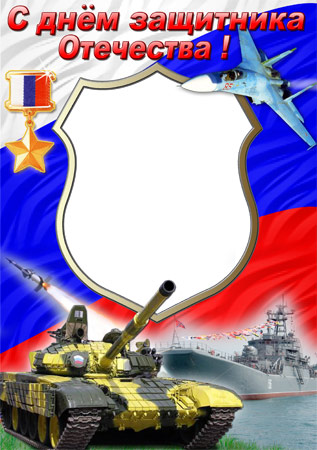 СПОРТИВНОЕ РАЗВЛЕЧЕНИЕ:«Богатырские состязания»В СТАРШЕЙ ГРУППЕ «НЕЗАБУДКА»2013Г.Цели: учить передавать в движении эмоциональное состояние, входить в воображаемую ситуацию, развивать у детей организационные навыки, настойчивость в достижении цели, расширять зону общения и взаимодействия, способствовать развитию мышления, воображения, творческих способностей. Формировать у мальчиков стремление быть сильными, смелыми, стать защитниками Родины; воспитывать у девочек уважения к мальчикам как будущим защитникам Родины. Под марш И.Штрауса дети входят в зал. Делают перестроения.Ведущий: Дорогие ребята! Сегодня мы собрались в этом зале, чтобы отметить особенный праздник День защитника Отечества. 23 февраля вся Россия будет поздравлять мужчин — ваших пап, братьев, дедушек с днем рождения нашей армии. Ребенок: Об армии любимойЗнает стар и младИ ей, непобедимой,Сегодня каждый рад.Есть в армии солдаты,Танкисты, моряки,Все сильные ребята,Им не страшны враги!Стоят ракеты где то,И на замке граница.И так чудесно это,Что  нам спокойно спится!Ведущий: Ребята, кто такие «защитники»? (Защитники — это те, кто защищает других людей.) Кто защищает нашу Родину?  (Солдаты, военные защищают нашу страну от возможных врагов)-   Вооруженные силы можно разделить на 3 главные группы. Какие?:-сухопутные (наземные)-военно-воздушные силы-военно-морской флот.-Каких военных вы знаете? (Это моряки, летчики, пограничники, танкисты, ракетчики, десантники и др.)
- Ребята, а кто из вас знает, что такое Отечество? (Слово «Отечество» происходит от слова «отец». Отечеством называют Родину.)
Россия — страна, где мы с вами родились и живeм. А наши военные ее защищают. 
-Посмотрите, ребята, что это? (Флаг.)  Флаг, какой страны? (России.) (Можно внимательнее рассмотреть, какого цвета полоски на флаге и в какой последовательности они расположены.) 
Ведущая: Предлагаю устроить богатырские состязания.(звучит музыка, появляется Баба Яга, на метле и с пропеллером) -А это ещё кто, ребята, вы не знаете? (ответы детей) А почему у неё на спине пропеллер?Баба Яга: Почему? Почему? Это я у Карлсона одолжила, боялась не успеть на праздник. Но, кажется, я вовремя. Ой, люблю праздники, люблю покушать, поплясать, похулиганить. Вот! Особенно люблю мальчишек. Они такие непослушные, капризные, неспортивные и с ними легко справиться. А тут как раз праздник для мальчишек. Вот тут- то я их и съем.Ведущая: Наши мальчики не такие, тебе с ними не справиться.Баба Яга: Так я и поверила (подходит, щупает мышцы на руках)Баба Яга: Да, плохи мои дела, но ничего, я хитростью возьму.Ведущая: Не хитри, Баба Яга, давай лучше соревноваться.Баба Яга: А вы возьмёте меня?    (ответы детей)Ребенок: По плечу победа смелым,                 Ждёт того большой успех,                 Кто не дрогнув, если нужно,                 Вступит в бой один за всех!Ведущая: Начинаем наши состязания:Конкурс 1 «Скачки» (на лошадях)Конкурс 2 «Молодильные яблочки» (через тоннель, добежать до «яблони», подпрыгнуть, сорвать яблоко)Конкурс 3 «Шифровка» (из общей кучи брать кубики только определённого цвета и сложить в отведённое место)Конкурс 4 «Разминируй поле» (Ребенок- капитан одной команды должен собрать кубики, а ребенок – капитан другой команды должен собрать шарики.  Кубики и шарики разложены по всему залу. Кто быстрее?)Ребенок :Защитник Отечества – звание гордое, Его все мальчишки готовы носить. Но нужно быть смелым, выносливым, твердым. Со спортом для этого нужно дружить. Ведущий: А сейчас мы проверим быстроту, находчивость, выдержку. Связистки, сообщите по рации о прибытии посылок для нас.Девочки сидят на стульчиках на расстоянии друг от друга, на голове наушники, в руках «рация».1 девочка: Алло, Юпитер,Я – Алмаз.Прибыл срочный груз для вас.2 девочка: Спасибо, слышу хорошо.Пошлём бойцов.Алло! Алло!Ведущий: Обращается к мальчикам: Вам необходимо выполнить боевое задание.Надо срочно доставить в штаб посылки.Мальчики, преодолевая полосу препятствий, вручают ведущей посылки.Препятствия: пройтись по дощечкам, перелезть через палки,пролезть сквозь обруч.Ведущая: (открывает посылку и достаёт медицинскую аптечку). Посмотрим, как будущие защитники Отечества могут оказать медицинскую помощь пострадавшему. Проводится соревнование «Помогите раненому».Ведущая: Посмотрим, что за груз в другой посылке(Открывает посылку, там лежит канат)Чтоб Россию защищать,Нужно сильным и смелым стать.-Скажите, кто из вас смелый и сильный? Сейчас, проверим.Дети перетягивают канат.Ведущий:А сейчас, я вам, ребята, задам вопросы, а вы постарайтесь правильно на них ответить:- Наша армия сильна? (Да!)- Защищает мир она? (Да!)- Мальчишки в армию пойдут? (Да!)- Девочек с собой возьмут? (Нет!)- Сегодня праздник отмечаем? (Да!)- Мам и девчонок поздравляем? (Нет!)- Мир важней всего на свете? (Да!)- Знают это даже дети? (Да!)Ведущий:Наши мальчики ещё в детском саду, но пройдут годы, и каждый из них выберет любую военную специальность: станет лётчиком, моряком, танкистом…Армия научит их быть выносливыми и смелыми.Ведущая: Давайте закончим наш праздник стихами о Родине, армии.Дети читают стихи.Баба Яга: Ребята, а пословицы о труде, мужестве, доблести вы знаете?(ответы детей) . Баба яга хвалит детей, прощается и уходит.Ребенок: Нужен мир тебе и мне,           Чистый воздух на заре,           Птичий гомон, детский смех,           Солнце, дождик, детский смех.           Лишь война, лишь война          На планете не нужна.                                          (М.Джумаева)